Benha University President receives participants at the 7th National Youth conference                  Prof.Dr\ Gamal El Saeed, Benha University president and Prof.Dr\ Hussein El Maghraby, the University Vice-president for Education and Students' Affairs assured in their meeting with participants at the 7th National Youth Conference on the vital role of communication and interviews with students at Benha University to build a new generation that able to participate at his society. The University President confirmed at his word that Egyptian youth proved that they are able to bear responsibility and he encouraged the participants from Benha University and motivated them to represent their University well and serve their country by their innovative ideas.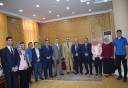 